Motion, Statusuppdatering till medlemmar kopplat till ekonomi och motionerFörslag till beslutStyrelsen för GIF Sundsvall föreslår föreningsstämman att:ge styrelsen i uppdrag att utveckla föreningens informationsmöten i linje med motionens förslag.Med ovanstående beslutspunkt anse motionen besvarad.MotionenStatusuppdatering till medlemmar kopplat till ekonomi och motionerUnder de senaste åren har GIF Sundsvall haft väldigt svårt att få ekonomin att gå ihop. Det har varit mer regel än undantag att finansiärer och GIF-vänner behövt skjuta in extra kapital i föreningen för att säkra elitlicensen för nästkommande år. Det är inte hållbart. För att bli en konkurrenskraftig förening krävs goda ekonomiska resultat. För att nå goda resultat krävs tydligt uppsatta mål. För att nå sina mål krävs uppföljning och målinriktat arbete. Då det säkerligen arbetas för fullt med att nå dessa mål, tycker jag att det vore på sin plats att ge medlemmarna uppdateringar under året kring hur det går.Föreslår därför att en transparent statusuppdatering presenteras till medlemmarna vid de återkommande medlemsmötena. Förslagsvis innehåller uppdateringarna:Sponsorsintäkter kontra budgeterat – Hur går det?Biljettintäkter kontra budgeterat – Hur går det?Kostnader kontra budgeterat – Hur går det?Övriga utfall eller risker som har eller kan få betydande påverkanStatus på ekonomin/budget som helhet: utfall vs. budgeterat vid tillfället för medlemsmötet – Hur ligger det till? Som tillägg till ovan föreslås även att en uppdatering kring hur arbetet med genomförandet av beslutade motioner går. Hur många är på plats och hur ser planen ut för att hantera kvarvarande motioner?Emil Jansson medlem 535, 072-7136021Styrelsens synpunkter på motionenFöreningsverksamhet bygger på öppenhet och transparens inom föreningen. Medlemmarna ska genom god information få inblick i föreningens verksamhet och på så sätt både kunna delta i utvecklingen av föreningen och också utkräva ansvar av exempelvis styrelsen.GIF Sundsvall har som målsättning att ha en öppen kommunikation med medlemmar och intressenter och har utvecklat verktyg och metoder för detta. Detta innebär dock inte att föreningen inte måste fortsätta med detta.Tidigare medlemsträffar har planerats utgående från teman som varit aktuella och som bedömts som viktiga eller inspirerande för föreningen medlemmar. Därför har det vid vissa möten inte gjorts rapporteringar av den art som motionsskrivaren ser som behov.Styrelsen delar motionsskrivaren syn på behovet av en korrekt och återkommande rapportering och ställer sig bakom motionens förslag.Stefan SöderlundOrdförande, GIF Sundsvall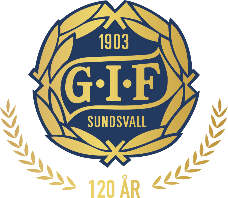 BeslutsunderlagÅrsstämma 2023-03-13